ИНФОРМАЦИЯдля размещения в СМИ прокуратуры Республики ДагестанПрокуратурой Тляратинского района направлено в районный суд уголовное дело в отношении местного жителя, обвиняемого по ч. 4 ст. 159.2 УК РФ (мошенничество при получении выплат).По версии следствия, мужчина, в отсутствие законных оснований, путем подачи подложных документов, добился оформления в учреждениях медико-социальной экспертизы инвалидности на своего несовершеннолетнего ребенка.В результате им были похищены пенсионные выплаты на общую сумму 1 млн. 312 627 рублей. Уголовное дело направлено в Тляратинский районный суд для рассмотрения по существу.В целях возмещения ущерба, причиненного преступлением, прокуратурой района в суд направлено исковое заявление.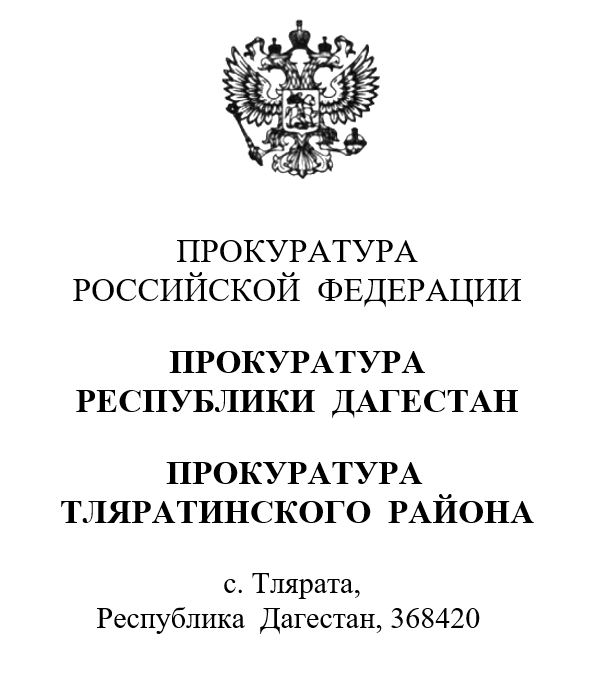 Прокуратура Республики ДагестанСтаршему помощнику прокурора республики по взаимодействию со СМИ и общественностьюстаршему советнику юстицииГолубовой Т.И.ДатаНомерДатаНомерДатаНомерДатаНомерДатаНомерПрокуратура Республики ДагестанСтаршему помощнику прокурора республики по взаимодействию со СМИ и общественностьюстаршему советнику юстицииГолубовой Т.И.Прокуратура Республики ДагестанСтаршему помощнику прокурора республики по взаимодействию со СМИ и общественностьюстаршему советнику юстицииГолубовой Т.И.На №Прокуратура Республики ДагестанСтаршему помощнику прокурора республики по взаимодействию со СМИ и общественностьюстаршему советнику юстицииГолубовой Т.И.Прокурор районасоветник юстицииШ.М. МагомедовПодписьПодписьПодпись